Marion BarnhouseJuly 1880 – December 2, 1945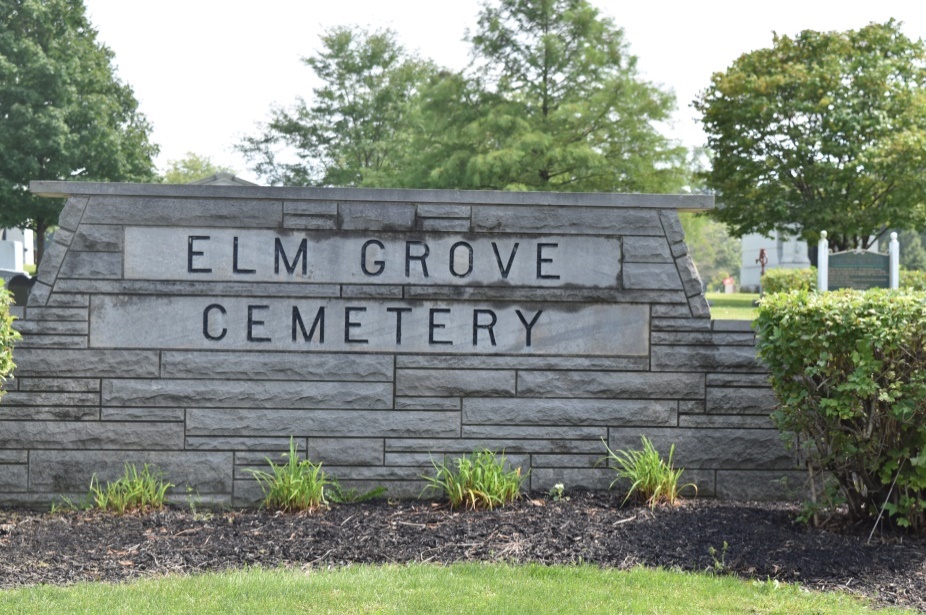 Photo by Bob & Nancy CannonMarton Barnhouse
in the Indiana, Death Certificates, 1899-2011
Name: Marion Barnhouse - Illegitimate child
Gender: Male
Race: White
Age: 65
Marital status: Divorced
Birth Date: July 1880
Birth Place: Indiana
Death Date: 2 Dec 1945
Death Place: Rural, Wells, Indiana, USA
Father: ?? Anderson
Mother: Mary Barnhouse
Spouse: Euriel Smith
Informant: Mrs. Euriel Gase; Decatur, Indiana
Burial: December 4, 1945; Elm Grove Cemetery; Bluffton, Indiana